Photo/video/audio consent form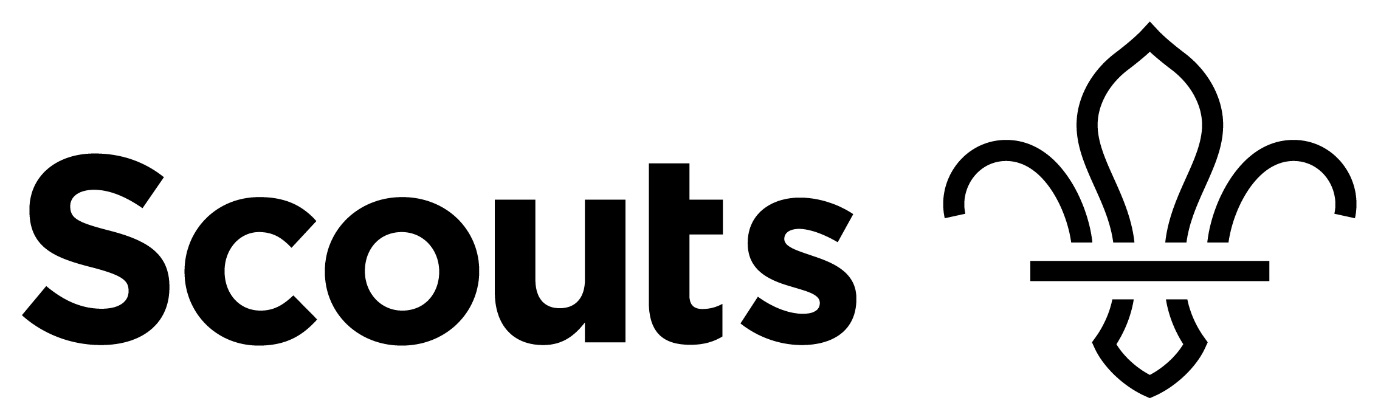 This form is a record of consent for any photographs, video and/or audio footage, depicting you and/or your children for the purposes of the Scouts, its products, services, work and values to help us encourage wider awareness and understanding.My full name  My postcode -Date - If you are the responsible parent, guardian or carer;Child’s full name - Child’s full name - Child’s full name - 
I understand that the photos/video/audio will be retained inline with the [Scout Group/District/County/Area/Region (Scotland)] Data Retention Policy [Link] and managed inline with the [Scout Group/District/County/Area/Region (Scotland)] Data Privacy Policy [Link] .I understand I can ask for the photos/videos I appear in to be removed from the [Scout Group Data Repository] at any time by contacting the [Scout Group]. Although these will be removed upon request, I understand it will not be possible to remove photos which have already been published, for example in printed magazines.I know I will not be paid for allowing the photos/videos/audio to be taken or used. I am giving permission freely. I have no interest in the copyright, nor of any moral rights, in the same.I understand that should I have any questions I will contact the [Scout Group Data Protection email].Please confirm by ticking each box that you consent to us publishing the content via this mediaLocal newspapers,Local radioLocal TV[Scout Group/District/County/Area/Region (Scotland)] online news[Scout Group/District/County/Area/Region (Scotland)] websites[Scout Group/District/County/Area/Region (Scotland)] newsletters[Scout Group/District/County/Area/Region (Scotland)] social media channels [FaceBook], [Twitter], [Instagram][Scout Group/District/County/Area/Region (Scotland)] advertising and/or promotional materialSigned - What was the event, activity or purpose of your photography/video or audio  Name of your Scouts contact  Name of the photographer/film maker/sound recordist, if applicable 